Tiroler Aktions-Plan zur Umsetzung der UN-Behinderten-Rechts-KonventionKapitel: Krisen-Schutz und Katastrophen-Schutz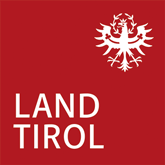 Eine Krise ist eine gefährliche Lage. In einer Krise gibt es Probleme. Zum Beispiel: Die Corona-Krise.Katastrophen sind gefährliche Ereignisse oder Situationen. Zum Beispiel Überschwemmungen, Stürme, Lawinen, Muren oder ein großes Feuer. Dieses Video beschäftigt sich mit den Themen: Menschen mit Behinderungen in Krisen und Katastrophen-FällenBarriere-freies Notruf-System und Warn-SystemCorona-KriseWas sagt die UN-Behinderten-Rechts-Konvention?Alle Menschen mit Behinderungen sollen in Sicherheit leben können. Der Staat muss Menschen mit Behinderungen in Krisen und Katastrophen-Fällen schützen. Sie müssen Informationen und Unterstützung erhalten.Menschen mit Behinderungen in Katastrophen-FällenWie ist die Situation in Tirol?In Tirol gibt es das Katastrophen-Management-Gesetz. Das Katastrophen-Management-Gesetz ist ein Gesetz zur Katastrophen-Hilfe in Tirol. Darin stehen Regelungen, wie sich Behörden auf Katastrophen vorbereiten können. Behörden erstellen Pläne für den Katastrophen-Schutz. Diese Pläne heißen Katastrophen-Schutz-Pläne. In Tirol gibt es Schulungen für Menschen, die im Katastrophen-Schutz arbeiten. In Tirol werden auch Übungen gemacht. Damit sich Personen, die im Katastrophen-Schutz arbeiten, gut auf Katastrophen vorbereiten können. Diese Übungen heißen Katastrophen-Schutz-Übungen. Menschen mit Behinderungen werden im Bereich des Katastrophen-Schutzeszu wenig berücksichtigt. Menschen mit Behinderungen werden auch in Krisen-Fällenzu wenig berücksichtigt.Zum Beispiel in der Corona-Krise.Welche Maßnahmen wurden vorgeschlagen, um die Ziele der UN-Behinderten-Rechts-Konvention zu erreichen? Das Krisen-Management kümmert sich um Probleme in Krisen oder Katastrophen-Fällen.Menschen mit Behinderungen sollen im Krisen-Management mit-redenund mit-entscheiden können. Menschen mit Behinderungen sollen bei Katastrophen-Übungen dabei sein. Es wird geprüft, welche Schulungen es für Menschen gibt,die im Katastrophen-Schutz arbeiten.Und ob es Schulungen gibt, wie man mit Menschen mit Behinderungenin Katastrophen umgehen soll.Die Schulungen sollen weiter-entwickelt werden. Katastrophen-Schutz-Pläne und Notfall-Pläne sollenRegelungen für Menschen mit Behinderungen im Krisen-Fall enthalten. Das Land Tirol soll eine Check-Liste für Katastrophen-Schutz-Pläne machen.Die Check-Liste ist ein Leit-Faden.In der Check-Liste steht,welche Regelungen für Menschen mit Behinderungenin Katastrophen-Schutz-Plänen und Notfall-Plänen wichtig sind.Die Check-Liste wird gemeinsam mit Menschen mit Behinderungenund Interessens-Vertretungen erstellt. Menschen mit Behinderungen,die sich Katastrophen-Schutz-Pläne ansehen möchten,sollen dabei unterstützt werden.Das Land Tirol informiert die Behörden,dass sie Menschen mit Behinderungen bei der Einsichtnahmeunterstützen müssen. Im Bereich der Katastrophen-Vorsorge werdenMenschen mit Behinderungen einbezogen und berücksichtigt. Unterschiedliche Wege von Warnungen sollen berücksichtigt werden.Zum Beispiel Möglichkeiten von Warnungenfür Menschen mit Lern-Schwierigkeiten,Menschen mit Sinnes-Beeinträchtigungenoder für Menschen, die nicht gut Deutsch können. Ein transparentes Krisen-Team soll geschaffen werden.Ein Krisen-Team ist transparent,wenn die Entscheidungen verständlich und nachvollziehbar sind.Menschen mit Behinderungen sollen Informationen erhalten,wann sie Bedienstete an den jeweiligen Behörden erreichen können.Es soll auch Krisen-Ansprech-Personen geben,mit denen man sich austauschen kann. In Krisen-Situationen oder Katastrophen-Situationensoll gewährleistet werden,dass alle Ziel-Gruppen Informationen erhalten.Die Weitergabe von Informationen muss gut geregelt sein.Barriere-Freies Not-Ruf-System und Warn-SystemWie ist die Situation in Tirol?Mit einem Notruf-System kann man sichin Gefahren-Situationen einfach Hilfe holen.Menschen mit Behinderungen müssen einfach und schnellauf Gefahren-Situationen hinweisen können.Das Notruf-System in Tirol soll umfassend barriere-frei sein. Man muss Menschen mit Behinderungen im Katastrophen-Fall warnen.Das Warn-System in Tirol soll umfassend barriere-frei sein.Man muss Menschen mit Sinnes-Beeinträchtigungen undMenschen mit Lern-Schwierigkeiten berücksichtigen. Welche Maßnahmen wurden vorgeschlagen? Es soll geprüft werden,ob Warn-Systeme in Tirol umfassend barriere-frei sind.Die Warn-Systeme sollen weiter-entwickelt werden.Es soll geprüft werden,ob Notfall-Systeme umfassend barriere-frei sind.Zum Beispiel die Notfall-Apps. Es soll ein barriere-freies Alarm-System geben.Damit alle Menschen mit Behinderungen schnellauf Gefahren-Situationen hinweisen können.Zum Beispiel sollen Notfall-Apps weiter-entwickelt werden.Menschen mit Behinderungen sollen die Möglichkeit haben,Sprach-Nachrichten an Einsatz-Kräfte zu schicken.Oder Einsatz-Kräfte anzurufen.Die App soll einfach gestaltet sein.Zum Beispiel in leichter Sprache oder mit Symbol-Bildern.Das Land Tirol soll eine Notruf-Chat-Funktion prüfen.Menschen mit Behinderungen sollen in die Arbeit miteinbezogen werden. Es soll Gespräche geben,wie Barriere-Freiheit digital umgesetzt werden kann.Und es soll Gespräche geben,welche Grenzen digitale Anwendungen für Menschen mit Behinderungen haben.Corona-KriseWie ist die Situation in Tirol?Viele Menschen sind von der Corona-Krise betroffen.Manche Menschen sind gestorben oder krank geworden.Manche müssen von zu Hause aus arbeiten.Andere verloren sogar ihre Arbeits-Stelle.Menschen mit Behinderungen sind von der Corona-Krise besonders betroffen.Sie können viele Angebote nur eingeschränkt nutzen.Und bekommen in der Corona-Krise oft genug Unterstützung. Die Corona-Krise hat gezeigt,dass Menschen mit Behinderungen manchmal zu wenig berücksichtigt werden.Welche Maßnahmen wurden vorgeschlagen? Es soll Untersuchungen geben,wie sich die Corona-Krisen-Arbeit auf Inklusion und Exklusionausgewirkt hat.Die Ergebnisse sollen veröffentlicht werden.Das Land Tirol soll die Entwicklungenrund um die Corona-Krise untersuchen.Man soll erheben,welche Gruppen von Menschenin Pandemie-Zeiten besonders betroffen sind.Damit diese Gruppe im Krisen-Fall geschützt werden können.Menschen mit Behinderungen sollen auch in Krisen-ZeitenGespräche führen können.Dafür braucht es spezielle Lösungen.Zum Beispiel durch Balkon-Gespräche oder Begegnungszonen „Hinter Glas“.Dienstleister:innen der Behinderten-Hilfesollen in Krisen-Fällen kontrolliert werden.Damit die Dienstleister:innen ihre Leistungen so gut wie möglich weiter erbringen.Menschen mit Behinderungen sollen auch in Krisen-Zeitenmobile Unterstützungen weiter in Anspruch nehmen können.Zum Beispiel die Persönliche Assistenzoder Familien-Unterstützung für Kinder und Jugendliche.Das Land Tirol soll digitale Kommunikations-Formen ausbauen.Zum Beispiel Video-Konferenzen oder Video-Telefonie.Es soll eigene Maßnahmen-Katalogefür Wohn- und Betreuungs-Einrichtungen geben.Und zwar für Einrichtungen der Behinderten-Hilfeund für Einrichtungen für alte Menschen.Mobile Dienste sollen im Krisen-Fall aufrecht bleiben.Man soll Teams für mobile medizinische Versorgung ausbauen.In öffentlichen Kranken-Häusern soll es Betreuungs-Strukturenfür Menschen mit Behinderungen geben.Angehörige sollen Menschen mit Behinderungen begleiten können.Es soll Schulungen für das Personal in Kranken-Häusern geben,und zwar zum Umgang mit Menschen mit Behinderungen.Menschen mit Behinderungen sollen nicht immerals Risiko-Gruppe behandelt werden.Eltern sollen mitentscheiden, ob ihr Kind zur Risiko-Gruppe gehört.Im Zweifel sollen Schulärzt:innen die Einschätzung vornehmen.Es soll Kurz-Arbeits-Modellefür Menschen mit Behinderungen in Tages-Strukturen geben.Und Möglichkeiten für Home-Office.Das Land Tirol soll den Grippe-Pandemie-Plan weiter-entwickeln.Und zwar zu einem allgemeinem Pandemie-Plan.Der Pandemie-Plan soll die Erkenntnisse der Corona-Krise berücksichtigen.Und ihre Auswirkungen auf Menschen mit Behinderungen.Der Plan soll die speziellen Bedürfnissevon Menschen mit Behinderungen in einer Pandemie berücksichtigen.Und Empfehlungen für künftige Krisen enthalten.Für viele Bereiche, die die Corona-Krise betreffen, ist der Bund zuständig.In diesen Bereichen soll das Land Tirol mit dem Bund Gespräche führen.Damit sich die Situation von Menschen mit Behinderungenin Krisen-Zeiten verbessert.Zum Beispiel: Der Bund soll die Arbeit von Ehren-Amtlichenund Zivil-Diener:innen mit Menschen mit Behinderungen in Krisen-Zeiten rechtlich absichern.Angehörige, die Menschen mit Behinderungen betreuen müssen,sollen ihre Arbeits-Stelle beibehalten können.Menschen mit Behinderungen sollen in Krisen-Zeitenvor Kündigungen geschützt sein.